Apfeljalousie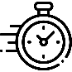 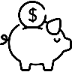 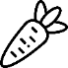 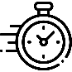 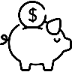 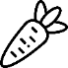 Nach einem Rezept von gutekuecheRezept für 25 Portionen20ÄpfelSchälen, in gleichmässige Schnitze schneiden, mit Zitronensaft beträufeln.20SprZitronensaftSchälen, in gleichmässige Schnitze schneiden, mit Zitronensaft beträufeln.1kgBlätterteigAusgewallten Blätterteig in Rechtecke von 8 x 10 cm schneiden.Diese auf ein mit Backpapier belegtes Blech legen.4 EiVerklopfen und die Teigränder damit bepinseln.200gButter, für ButterflockenButterflocken darauf verteilen und mit Zimtzucker bestreuen.Apfeljalousie im vorgeheizten Backofen bei 220 Grad etwa 15 Minuten backen.100gZimt-Zucker-MischungButterflocken darauf verteilen und mit Zimtzucker bestreuen.Apfeljalousie im vorgeheizten Backofen bei 220 Grad etwa 15 Minuten backen.Varianten:Varianten:Äpfel durch Birnen oder Aprikosen ersetzten.Das Ei und die Butter weglassen.Äpfel durch Birnen oder Aprikosen ersetzten.Das Ei und die Butter weglassen.